DESSINATEUR PROJETEUR EN STRUCTURES METALLIQUES H/FLieu : Région Lyonnaise & Rhône-Alpes  Date de démarrage : ASAP Niveau : 3 ans minimum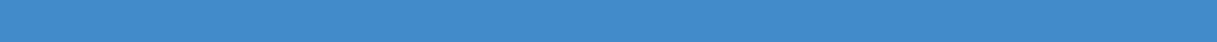 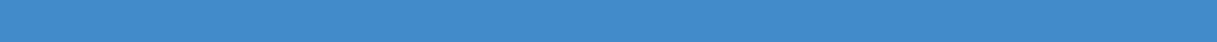 Société de conseil spécialisée dans les métiers de l’ingénierie, LTC est un acteur majeur dans les domaines de l’assistance technique et d’ingénierie dans différents domaines.Pour l’un de nos clients, spécialisé dans l’industrie, nous recherchons unDessinateur / projeteur en structure / charpente métallique H/F.Étude d’exécution de structure métallique sur différents types de projet.Modélisation de la structure métallique suivant la note de calcul / les plans guide ou plan d’architecte sur Teklastructure / AUTOCAD ou ADVANCE STEEL.Modélisation des attaches de fabrication dans Teklastructure.Modélisation de la serrurerie (escalier / garde-corps / échelles / portillon).Maitrise des logiciels AUTOCAD & OU TEKLA & OU ADVANCE STEEL.Expériences dans différents domaines d’intervention : Métallurgie / Énergie / Chimie / Pharmaceutique / Nucléaire / Manufacturière.Savoir proposer des solutions constructives au bureau d’études, en vérifiant au préalable dans un environnement 3D la faisabilité ; la clé de votre réussite !Si vous vous reconnaissez dans toutes ces tâches, n’hésitez plus, LTC EST FAIT POUR VOUS.Diplômé d’un BAC +2/3 en structure / charpente métallique ou Génie Mécanique de préférence avec une  expérience professionnelle de 3 ans minimum dans un poste similaire.Vous maîtrisez les outils AUTOCAD & / OU TEKLA & OU ADVANCE STEEL.Et surtout n’oubliez pas : il y a ceux qui rêvent de refaire le monde, et ceux qui nous envoient leur CV !